Prot. n.: 011-25/2018Datum:  22.5.2018Z  A  P  I  S  N  I  K22.  redne seje Odbora za družbene dejavnosti,ki je bila v torek, 22. maja 2018, s pričetkom ob 17.30 uri, v sejni sobi Občinskega sveta Občine Izola, na Kristanovem trgu 1 v Izoli.Prisotni člani: Ambra Šlosar Karbič, Matej Vatovec, Romina Kralj, Vesna Hrovatin Pečarič, Deniz Ajse Altinoz, Matej Vatovec, Martina SobanOdsotni člani: Manca Vadnjal in Saša GlavašOstali prisotni: Iztok Babnik, direktor JZ Glasbena šola Koper,Suzana Božič, ravnateljica JVIZ Vrtec Mavrica Izola,Simona Angelini, ravnateljica JVIZ OŠ - SE Dante Alighieri Izola,Maja Cetin, ravnateljica JVIZ OŠ Livade Izola;Irena Sivka Horvat, ravnateljica JVIZ OŠ Vojke Šmuc Izola,Kristina Zelič, Vodja Urada za družbene dejavnosti Občine Izola;Nina Kasal, prevajalka Občine Izola.Predsednica je ugotovila, da je Odbor za družbene dejavnosti sklepčen, saj je bilo prisotnih šest (6) od devetih (9) članov.Glede na to, da ni bilo razpravljavcev, je predsedujoča dala na glasovanje predlog dnevnega reda. Dnevni red:Potrditev zapisnika 21. redne seje Odbora za družbene dejavnosti z dne 24.4.2018;Javni vzgojno izobraževalni zavod Glasbena šola Koper:Letno poročilo Glasbene šole Koper za leto 2017,Letni delovni načrt Glasbene šole Koper za šolsko leto 2017/2018,Finančni načrt Glasbene šole Koper za leto 2018;Javni vzgojno izobraževalni zavod Vrtec Mavrica Izola:Letno poročilo javnega vzgojno izobraževalnega zavoda Vrtec Mavrica Izola za leto 2017;Letni delovni načrt javnega vzgojno izobraževalnega zavoda Vrtec Mavrica Izola za šolsko leto 2017/2018;Finančni načrt javnega vzgojno izobraževalnega zavoda Vrtec Mavrica Izola za šolsko leto 2018;Javni vzgojno izobraževalni zavod Scuola Elementare Dante Alighieri Isola - Osnovna šola Dante Alighieri Izola:Letno poročilo javnega vzgojno izobraževalnega zavoda Scuola Elementare Dante Alighieri Isola - Osnovna šola Dante Alighieri Izola za leto 2017;Letni delovni načrt javnega izobraževalnega zavoda Scuola Elementare Dante Alighieri Isola -Osnovna šola Dante Alighieri za šolsko leto 2017/2018;Finančni načrt javnega vzgojno izobraževalnega zavoda Scuola Elementare Dante Alighieri Isola - Osnovna šola Dante Alighieri Izola za leto 2018;Javni vzgojno izobraževalni zavod Osnovna šola Livade Izola:Letno poročilo javnega vzgojno izobraževalnega zavoda Osnovna šola Livade Izola za leto 2017;Letni delovni načrt javnega izobraževalnega zavoda Osnovna šola Livade Izola za šolsko leto 2017/2018;Finančni načrt javnega vzgojno izobraževalnega zavoda Osnovna šola Livade za leto 2018;Javni vzgojno izobraževalni zavod Osnovna šola Vojke Šmuc:Letno poročilo javnega  vzgojno izobraževalnega zavoda Osnovna šola Vojke Šmuc za leto 2017;Letni delovni načrt javnega vzgojno izobraževalnega zavoda Osnovna šola Vojke Šmuc za šolsko leto 2017/2018;Finančni načrt javnega vzgojno izobraževalnega zavoda Osnovna šola Vojka Šmuc za leto 2018;Predlog Odloka o pogojih, merilih in postopku za sofinanciranje izvajalcev letnega programa športa v občini Izola, druga obravnava;Predlog Pravilnika o merilih za vrednotenje letnega programa športa v občini Izola;Predlog razporeditve preteklih presežkov javnega vzgojno izobraževalnega zavoda Scuola Elementare Dante Alighieri Isola - Osnovna šola Dante Alighieri Izola.Dnevni red je bil soglasno sprejet. Od 6 prisotnih članov Odbora za družbene dejavnosti se jih je 6 opredelilo, 6 jih je glasovalo za in nihče proti. K  točki 1 Potrditev zapisnika 21. redne seje Odbora za družbene dejavnosti z dne 24.4.2018Predsedujoča je odprla razpravo o zapisniku.Ker ni bilo razpravljavcev, je predsedujoča dala na glasovanje potrditev zapisnika 21. redne seje z dne 24. 4. 2018.Zapisnik je bil soglasno sprejet, od 6 prisotnih članov Odbora za družbene dejavnosti se jih je 6 opredelilo, 6 jih je glasovalo za, nihče proti.K  točki 2 Javni vzgojno izobraževalni zavod Glasbena šola Koper:Letno poročilo Glasbene šole Koper za leto 2017,Letni delovni načrt Glasbene šole Koper za šolsko leto 2017/2018,Finančni načrt Glasbene šole Koper za leto 2018;Ravnatelj JZ Glasbena šola Koper, g. Iztok Babnik, je podal predstavitev javnega zavoda, letnega poročila, letnega delovnega načrta in finančnega načrta.  Predsednica je odprla razpravo. V razpravi so sodelovali: Vesna Hrovatin Pečarič, Ambra Šlosar Karbič, Iztok Babnik in Romina Kralj.Ker ni bilo razpravljavcev, je predsednica zaključila razpravo in dala na glasovanje naslednje sklepe:SKLEPOdbor za družbene dejavnosti je obravnaval predlog sklepa o Letnem poročilu javnega vzgojno izobraževalnega zavoda Glasbena šola Koper za leto 2017 in ga predlaga Občinskemu svetu v obravnavo in sprejem v vednost.SKLEPOdbor za družbene dejavnosti je obravnaval predlog sklepa o Letnem delovnem načrtu javnega vzgojno izobraževalnega zavoda Glasbena šola Koper za šolsko leto 2017/2018 in ga predlaga Občinskemu svetu v obravnavo in sprejem v vednost.SKLEPOdbor za družbene dejavnosti je obravnaval predlog sklepa o Finančnem načrtu javnega vzgojno izobraževalnega zavoda Glasbena šola Koper za leto 2018 in ga predlaga Občinskemu svetu v obravnavo in sprejem v vednost.Sklepi so bili soglasno sprejeti. Od 6 prisotnih članov Odbora za družbene dejavnosti se jih je 6 opredelilo, 6 jih je glasovalo za in nihče proti. K  točki 3 Javni vzgojno izobraževalni zavod Vrtec Mavrica Izola:Letno poročilo javnega vzgojno izobraževalnega zavoda Vrtec Mavrica Izola za leto 2017;Letni delovni načrt javnega vzgojno izobraževalnega zavoda Vrtec Mavrica Izola za šolsko leto 2017/2018;Finančni načrt javnega vzgojno izobraževalnega zavoda Vrtec Mavrica Izola za šolsko leto 2018;Ravnateljica JVIZ Vrtec Mavrica Izola, ga. Suzana Božič je podala predstavitev JVIZ Vrtec Mavrica Izola, letnega poročila, letnega delovnega načrta in finančnega načrta.  Predsednica je odprla razpravo.Ker ni bilo razpravljavcev, je predsednica dala na glasovanje naslednje sklepe:S K L E POdbor za družbene dejavnosti je obravnaval predlog sklepa o Letnem poročilu javnega vzgojno izobraževalnega zavoda Vrtec Mavrica za leto 2017 in ga predlaga Občinskemu svetu v obravnavo in sprejem v vednost.S K L E POdbor za družbene dejavnosti je obravnaval predlog sklepa o Letnem delovnem načrtu javnega vzgojno izobraževalnega zavoda Vrtec Mavrica za šolsko leto 2017/2018 in ga predlaga Občinskemu svetu v obravnavo in sprejem v vednost.S K L E POdbor za družbene dejavnosti je obravnaval predlog sklepa o Finančnem načrtu javnega vzgojno izobraževalnega zavoda Vrtec Mavrica za šolsko leto 2018 in ga predlaga Občinskemu svetu v obravnavo in sprejem v vednost.Sklepi so bili soglasno sprejeti. Od 6 prisotnih članov Odbora za družbene dejavnosti se jih je 6 opredelilo, 6 jih je glasovalo za in nihče proti. K  točki 4Javni vzgojno izobraževalni zavod Scuola elementare Dante Alighieri Isola – Osnovna šola Dante Alighieri, Izola: Letno poročilo javnega vzgojno izobraževalnega zavoda Osnovna šola Dante Alighieri za leto 2017; Letni delovni načrt javnega vzgojno izobraževalnega zavoda Osnovna šola Dante Alighieri za šolsko leto 2017/2018; Finančni načrt javnega vzgojno izobraževalnega zavoda Osnovna šola Dante Alighieri za leto 2018.Ravnateljica JVIZ SE Dante Alighieri Isola – OŠ Dante Alighieri Izola, ga. Simona Angelini je podala predstavitev javnega vzgojno-izobraževalnega zavoda, letnega poročila, letnega delovnega načrta in razvoja in finančnega načrta.  Predsednica je odprla razpravo.V razpravi sta sodelovali Simona Angelini in Romina Kralj.Ker ni bilo več razpravljavcev, je predsednica zaključila razpravo in dala na glasovanje naslednje sklepe:S K L E POdbor za družbene dejavnosti je obravnaval predlog sklepa o Letnem poročilu javnega vzgojno izobraževalnega zavoda Osnovna šola Dante Alighieri za leto 2017 in ga predlaga Občinskemu svetu v obravnavo in sprejem v vednost.S K L E POdbor za družbene dejavnosti je obravnaval predlog sklepa o Letnem delovnem načrtu javnega vzgojno izobraževalnega zavoda Osnovna šola Dante Alighieri za šolsko leto 2017/2018 in ga predlaga Občinskemu svetu v obravnavo in sprejem v vednost.S K L E POdbor za družbene dejavnosti je obravnaval predlog sklepa o Finančnem načrtu javnega vzgojno izobraževalnega zavoda Osnovna šola Dante Alighieri za leto 2018 in ga predlaga Občinskemu svetu v obravnavo in sprejem v vednost.Sklepi so bili soglasno sprejeti, od 6 prisotnih članov se jih je 6 opredelilo, 6 jih je glasovalo za, nihče proti.K točki 5Javni vzgojno izobraževalni zavod Osnovna šola Livade Izola:Letno poročilo javnega vzgojno izobraževalnega zavoda Osnovna šola Livade Izola za leto 2017;Letni delovni načrt javnega izobraževalnega zavoda Osnovna šola Livade Izola za šolsko leto 2017/2018;Finančni načrt javnega vzgojno izobraževalnega zavoda Osnovna šola Livade za leto 2018;Ravnateljica OŠ Livade, ga. Maja Cetin je podala predstavitev javnega vzgojno-izobraževalnega zavoda, letnega poročila, letnega delovnega načrta in finančnega načrta.  Predsednica je odprla razpravo.Ker ni bilo razpravljavcev, je predsednica zaključila razpravo in dala na glasovanje naslednje sklepe:S K L E POdbor za družbene dejavnosti je obravnaval predlog sklepa o Letnem poročilu javnega vzgojno izobraževalnega zavoda Osnovna šola Livade za leto 2017 in ga predlaga Občinskemu svetu v obravnavo in sprejem v vednost.S K L E POdbor za družbene dejavnosti je obravnaval predlog sklepa o Letnem delovnem načrtu javnega vzgojno izobraževalnega zavoda Osnovna šola Livade za šolsko leto 2017/2018 in ga predlaga Občinskemu svetu v obravnavo in sprejem v vednost.S K L E POdbor za družbene dejavnosti je obravnaval predlog sklepa o Finančnem načrtu javnega vzgojno izobraževalnega zavoda Osnovna šola Livade za leto 2018 in ga predlaga Občinskemu svetu v obravnavo in sprejem v vednost.Sklepi so bili soglasno sprejeti, od 6 prisotnih članov se jih je 6 opredelilo, 6 jih je glasovalo za, nihče proti. K  točki 6Javni vzgojno izobraževalni zavod Osnovna šola Vojke Šmuc:Letno poročilo javnega  vzgojno izobraževalnega zavoda Osnovna šola Vojke Šmuc za leto 2017;Letni delovni načrt javnega vzgojno izobraževalnega zavoda Osnovna šola Vojke Šmuc za šolsko leto 2017/2018;Finančni načrt javnega vzgojno izobraževalnega zavoda Osnovna šola Vojka Šmuc za leto 2018;Ravnateljica JVIZ OŠ Vojke Šmuc, ga. Irena Sivka Horvat je podala predstavitev javnega vzgojno-izobraževalnega zavoda, letnega poročila, letnega delovnega načrta in finančnega načrta.  Predsednica je odprla razpravo.V razpravi so sodelovale Vesna Hrovatin Pečarič, Romina Kralj in Irena Sivka Horvat.Ker ni bilo več razpravljavcev, je predsednica zaključila razpravo in dala na glasovanje naslednje sklepe:S K L E POdbor za družbene dejavnosti je obravnaval predlog sklepa o Letnem poročilu javnega vzgojno izobraževalnega zavoda Osnovna šola Vojke Šmuc za leto 2017 in ga predlaga Občinskemu svetu v obravnavo in sprejem v vednost.S K L E POdbor za družbene dejavnosti je obravnaval predlog sklepa o Letnem delovnem načrtu javnega vzgojno izobraževalnega zavoda Osnovna šola Vojke Šmuc za šolsko leto 2017/2018 in ga predlaga Občinskemu svetu v obravnavo in sprejem v vednost.S K L E POdbor za družbene dejavnosti je obravnaval predlog sklepa o Finančnem načrtu javnega vzgojno izobraževalnega zavoda Osnovna šola Vojke Šmuc za leto 2018 in ga predlaga Občinskemu svetu v obravnavo in sprejem v vednost.Sklepi so bili soglasno sprejeti, od 6 prisotnih članov se jih je 6 opredelilo, 6 jih je glasovalo za, nihče proti.K  točki 7Predlog Odloka o pogojih, merilih in postopku za sofinanciranje izvajalcev letnega programa športa v občini Izola, druga obravnava;Kristina Zelič in Robert Janev sta predstavila točko.Predsednica je odprla razpravo. Ker ni bilo razpravljavcev je predsednica dala na glasovanje naslednjiS K L E POdbor za družbene dejavnosti je obravnaval predlog Odloka o pogojih, merilih in postopku za sofinanciranje izvajalcev letnega programa športa v občini Izola v drugi obravnavi in ga predlaga Občinskemu svetu v obravnavo in sprejem v drugi obravnavi.Sklep je bil soglasno sprejet. Od 6 prisotnih članov Odbora za družbene dejavnosti se jih je 6 opredelilo, 6 jih je glasovalo za in nihče proti. K  točki 8Predlog Pravilnika o merilih za vrednotenje letnega programa športa v občini Izola;Robert Janev je predstavil pravilnik. Predsednica je odprla razpravo. V razpravi so sodelovali: Deniz Ajse Altinoz, Martina Soban in Robert Janev. Ker ni bilo več razpravljavcev je predsednica dala na glasovanje naslednjiS K L E POdbor za družbene dejavnosti je obravnaval predlog Pravilnika o merilih za vrednotenje letnega programa športa v občini Izola in ga predlaga Občinskemu svetu v obravnavo in sprejem.Sklep je bil soglasno sprejet. Od 6 prisotnih članov Odbora za družbene dejavnosti se jih je 6 opredelilo, 6 jih je glasovalo za in nihče proti. K  točki 9Predlog razporeditve preteklih presežkov javnega vzgojno izobraževalnega zavoda Scuola Elementare Dante Alighieri Isola - Osnovna šola Dante Alighieri Izola.Kristina Zelič je predstavila točko. Predsednica je odprla razpravo. Ker ni bilo razpravljavcev je predsednica dala na glasovanje naslednjiS K L E POdbor za družbene dejavnosti je obravnaval predlog razporeditve preteklih presežkov javnega vzgojno izobraževalnega zavoda Scuola Elementare Dante Alighieri Isola - Osnovna šola Dante Alighieri Izola in jo predlaga Občinskemu svetu v obravnavo in sprejem.Sklep je bil soglasno sprejet. Od 6 prisotnih članov Odbora za družbene dejavnosti se jih je 6 opredelilo, 6 jih je glasovalo za in nihče proti. Predsednica je sejo zaključila ob 19.38 uri.Zapisala:Nina Kasal                                                                                                                                                                                                        P r e d s e d n i c a                                                                                                  Romina Kralj, l.r.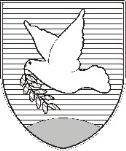 OBČINA IZOLA – COMUNE DI ISOLAOBČINSKI SVET – CONSIGLIO COMUNALEOdbor za družbene dejavnostiComitato per le attività socialiSončno nabrežje 8 – Riva del Sole 8	6310 Izola – IsolaTel: 05 66 00 100, Fax: 05 66 00 110E-mail: posta.oizola@izola.siWeb: http://www.izola.si/